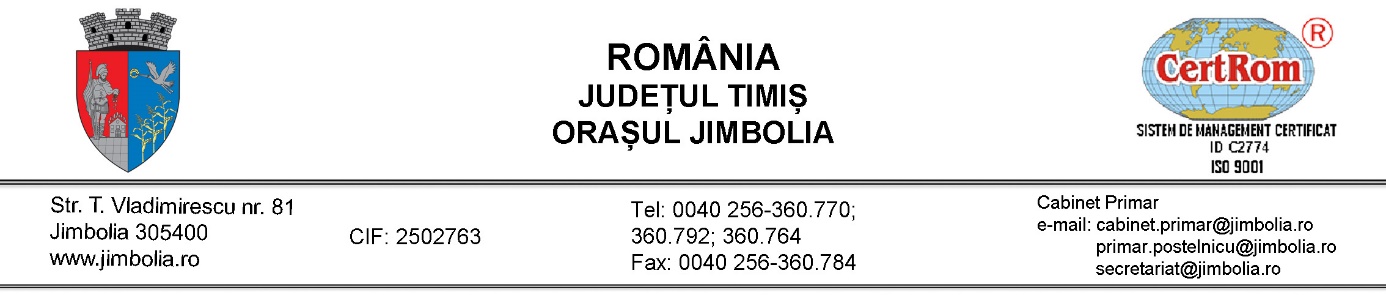 Elaborat : Stanciu Mihaela-AdrianaResponsabil/Şef compartiment: Rotaru Marian-VirgilRAPORT DE EVALUARE a implementării Legii nr. 544/2001 în anul 2020Subsemnata Stanciu Adriana-Mihaela, responsabilă de aplicarea Legii nr. 544/2001, cu modificările şi completările ulterioare, în anul 2020, prezint actualul raport de evaluare internă finalizat în urma aplicării procedurilor de acces la informaţii de interes public, prin care apreciez că activitatea specifică a instituţiei a fost:[] Foarte bună[x] Bună[] Satisfăcătoare[] NesatisfăcătoareÎmi întemeiez aceste observaţii pe următoarele considerente şi rezultate privind anul 2020:I. Resurse şi proces1. Cum apreciaţi resursele umane disponibile pentru activitatea de furnizare a informaţiilor de interes public?[x] Suficiente[] Insuficiente2. Apreciaţi că resursele material disponibile pentru activitatea de furnizarea informaţiilor de interes public sunt:[x] Suficiente[] Insuficiente3. Cum apreciaţi colaborarea cu direcţiile de specialitate din cadrul instituţiei dumneavoastră în furnizarea accesului la informaţii de interes public:[] Foarte bună[x] Bună[] Satisfăcătoare[] NesatisfăcătoareII. RezultateA. Informaţii publicate din oficiu1. Instituţia dumneavoastră a afişat informaţiile/documentele comunicate din oficiu, conform art. 5 din Legea nr. 544/2001, cu modificările şi completările ulterioare?[x] Pe pagina de internet[x] La sediul instituţiei[] În presă[] În Monitorul Oficial al României[x] În altă modalitate: publicații proprii2. Apreciaţi că afişarea informaţiilor a fost suficient de vizibilă pentru cei interesaţi?[x] Da[] Nu3. Care sunt soluţiile pentru creşterea vizibilităţii informaţiilor publicate, pe care instituţia dumneavoastră le-au aplicat?a) Reorganizarea paginii de internet a instituției.b)c)4. A publicat instituţia dumneavoastră seturi de date suplimentare din oficiu, faţă de cele minimale prevăzute de lege?[] Da, acestea fiind: ............................................................[x] Nu5. Sunt informaţiile publicate într-un format deschis?[] Da[] Nu6. Care sunt măsurile interne pe care intenţionaţi să le aplicaţi pentru publicarea unui număr cât mai mare de seturi de date în format deschis? -B. Informații furnizate la cerereMenționați principalele cauze pentru care anumite răspunsuri nu au fost transmise în termenul legal: Nu a fost cazul              3. 1. .....................	-2	-3	-Ce măsuri au fost luate pentru ca această problemă să fie rezolvată?1	-2	-5.1 Informațiile solicitate nefurnizate pentru motivul exceptării acestora conform legii: (enumerarea numelor documentelor/informațiilor solicitate): Nu a fost cazulReclamații administrative și plângeri în instanță7. Managementul procesului de comunicare a informațiilor de interes public7.2. Creșterea eficienței accesului la informații de interes publicInstituția dumneavoastră deține un punct de informare/biblioteca virtuala în care sunt publicate seturi de       date de interes public ?    [x] Da     [] Nu      b) Enumerati punctele pe care le considerati necesar a fi îmbunatatite la nivelul institutiei dumneavoastra      pentru creșterea eficienței procesului de asigurare a accesului la informații de interes public:       -       c) Enumerați măsurile luate pentru îmbunătățirea procesului de asigurare a accesului la informații de interes        public:        - actualizarea permanentă a informațiilor de interes public pe pagina de internet a instituției;Întocmit,Stanciu Mihaela-Adriana1. Numărul total de solicitări de informații de interes publicÎn functie de solicitantÎn functie de solicitantDupă modalitatea de adresareDupă modalitatea de adresareDupă modalitatea de adresare1. Numărul total de solicitări de informații de interes publicde la persoane fizicede la persoanejuridicepe suport hartiepe suport electronicverbal1248---Departajare pe domenii de interesDepartajare pe domenii de interesa) Utilizarea banilor publici (contracte, investiții, cheltuieli etc.)1b) Modul de îndeplinire a atribuțiilor instituției publice-c)Acte normative, reglementări-d) Activitatea liderilor instituției-e) Informații privind modul de aplicare a Legii nr. 544/2001, cu modificarile și completările ulterioare-f) Altele, cu menționarea acestora: locuințe, terenuri, salubrizare102Termen de răspunsTermen de răspunsTermen de răspunsTermen de răspunsModul de comunicareModul de comunicareModul de comunicare      Departajate pe domenii de interes      Departajate pe domenii de interes      Departajate pe domenii de interes      Departajate pe domenii de interes      Departajate pe domenii de interes      Departajate pe domenii de interes Număr total de soliciă-ri solu-ționatefavora-bilRedi-rec-ționa-te către alte insti-tuții în 5 zileSolu-ționa-te favo-rabil în ter-men de 10 zileSolu-ționa-te favo-rabil în ter-men de 30 zileSoli-citări pent-ru care ter-me-nul a fost de-pășitCo-mu-ni-care elec-tro-nicăComuni-care în format hartieComu-nicare verbalăUtili-zarea banilor publici (con-tracte, inves-titii, cheltu-ieli etc.)Modul de indepli-nire a atribu-țiilor institu-ției publiceActe norma-tiveRegle-mentăriActi-vita-tea lide-rilor insti-tuțieiInforma-ții privind modul de aplicarea Legii nr. 544/2001 cu modifi-cările și comple-tările ulterioareAltele 12-111184-1----113Motivul respingeriiMotivul respingeriiMotivul respingeriiDepartajate pe domenii de interesDepartajate pe domenii de interesDepartajate pe domenii de interesDepartajate pe domenii de interesDepartajate pe domenii de interesDepartajate pe domenii de interes Număr total de solicită-ri respinseExcep-tate, con-form legiiInfor-mații inexis-tenteAlte motive (cu preciza-rea acestora)Utilizarea banilor publici (contracte, investiții, cheltuieli etc.)Modul de îndeplini-re a atribuțiilor instituției publiceActe normative, reglemen-tăriActivita-tea liderilor instituțieiInformații privind modul de aplicare a Legii nr. 544/2001, cu modificări-le și completări-le ulterioareAltele -Numărul de reclamații administrative la adresa instituției publice în baza Legii nr. 544/2001, cu modificările și completările ulterioare6.2. Numărul de plângeri în instanță la adresa instituției în baza Legii nr. 544/2001, cu modificările și completările ulterioareSoluționate favorabilRespinseîn curs de solutionareTotalSoluționate favorabilRespinseÎn curs de soluționareTotal-------7.1. Costuri7.1. Costuri7.1. Costuri7.1. CosturiCosturi totale de funcționare ale compartimentuluiSume încasate din serviciul de copiereContravaloarea serviciului de copiere (lei/pagina)Care este documentul care stă la baza stabilirii contravalorii serviciului de copiere?----